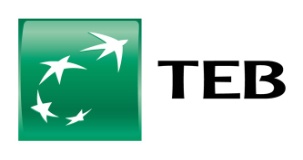 	TEB’de inovasyon 11 yaşında!	11. TEB Akıl Fikir Buluşması“Ben’den Biz’e – WeQ the new IQ”temasıyla gerçekleştiTürk Ekonomi Bankası (TEB), ‘İcat Çıkar’ sloganıyla geleneksel hale getirdiği TEB Akıl Fikir Buluşması’nda bu yıl “Ben’den Biz’e – WeQ the new IQ” temasını işledi. Bu yıl 11’incisi düzenlenen buluşma kapsamında TEB Akıl Fikir Yarışması’nın ödül töreni de gerçekleştirildi.11 yıldan bu yana hem kurum içinde hem de ülke genelinde farklı platformlarda inovasyonu geliştirmeye ve yaygınlaştırmaya yönelik önemli adımlar atan ve inovasyonu DNA’sına işleyen Türk Ekonomi Bankası (TEB), bu yılki Akıl Fikir Buluşması’nı “Ben’den Biz’e – WeQ the New IQ” temasıyla gerçekleştirdi. TEB Genel Müdürü Ümit Leblebici ve TEB İnsan Kaynakları ve İnovasyondan Sorumlu Genel Müdür Yardımcısı Dr. Nilsen Altıntaş’ın ev sahipliğinde 11 Mayıs Cuma günü Hilton Bomonti İstanbul’da gerçekleşen etkinlikte inovasyon yine ülke gündemine taşındı.Geleneksel hale gelen TEB Akıl Fikir Buluşması’nın açılış konuşmasını TEB Genel Müdürü Ümit Leblebici yaparken, Next Academy Başkanı Levent Erden, HPI School of Design Thinking Öğretim Üyelerinden ve WeQ konseptinin yaratıcılarından Prof. Dr. Ulrich Weinberg, Harvard Business Review Genel Yayın Yönetmeni Serdar Turan, Milli Voleybolcu Neslihan Demir, Yönetmen Ferzan Özpetek, İletişimci Prof. Dr. Uğur Batı, ‘Ben’den Biz’e, WeQ the new IQ’ teması çerçevesinde konuşmalar gerçekleştirdi.Ümit Leblebici: Günümüzde sosyo-kültürel,ekonomik, politik ve teknolojik gelişmeler hiç olmadığı kadar hızlı ve dünyadaki bu hızlı değişim müşteri ihtiyaçlarını, tercihlerini de kökünden değiştiriyor. Artık müşterilerimiz, çalışma arkadaşlarımız, herkes  basit, hızlı, kişiselleştirilmiş çözümler bekliyorlar.Bugünün değişen beklentilerini karşılamak ve gün geçtikçe artan karmaşık problemleri çözebilmek için dünün yöntemleriyle çalışmak yeterli olmuyor.Organizasyonlar ne kadar büyük olursa olsun, gereken tüm yetkinlikleri bir araya getirebilmek her zaman mümkün değil. Bu nedenle geleneksel çalışma modellerinin ötesine geçmek gerekiyor. Burada en önemli kelime işbirliği. Hem kurum içinde hem de kurumdışındaki paydaşlarla yapılan işbirlikleri başarının olmazsa olmaz faktörü haline geldi. TEB olarak Türkiye’de bir inovasyon ekosistemi yarattık: Sadece kurum içindeki yeteneklerimiz ile değil, kurum dışında yarattığımız inovasyon ekosisteminin oyuncularını da ekosistemimize dahil ettik: Müşterilerimiz, öğrenciler, girişimciler, üniversiteler, tedarikçilerimiz ile hergün genişleyen bir ekosistem kurarak inovasyonun yayılmasını ve toplum tarafından benimsenmesini sağladık.  Nilsen Altıntaş: “TEB’de 11 yıldır tüm paydaşlarımızı içine alan bir inovasyon ekosistemi kurarak bu konuda öncü bir rol üstlendik. Birbirimize veya cihazlarla bir çok yere aynı anda bağlıyız ve bir çok bağlantının olduğu dev bir network dünyasının içindeyiz. Artık her şeyi bölerek ve birbirinden bağımsız ele alan geleneksel yaklaşım ve düşünce tarzı  işe yaramıyor. Yeni dünyamızda artık  her şey ve herkes, her zaman birbiriyle bağlantılı.Bu yıl Akıl Fikir Buluşması Ana konuşmacılarımızdan Prof Dr. Ulrich Weinberg bağlantılı olmayı çok güzel bir örnekle anlatıyor: Eski ansiklopedi ciltlerini veya içindeki içerikleri şirketlerin departmanları gibi hayal edelim: Hepsi birbirinden ayrı, tekil ve birbirleriyle bağlantıları yok. Şirketlerdeki silolar gibi.  Bu tür ansiklopedi ciltleri eskiden hemen hemen her evde bulunurdu. Ama şu anda kullanılıyor mu?  Hayır. Uzun bir süredir ansiklopedinin network tarzıyla organize edilmiş online versiyonlarını  kullanıyoruz. Böylece bilgiye anlık olarak ulaşabiliyoruz. Bilgi sürekli güncellenebiliyor. Geleneksel ansiklopedi ciltleri ise  basılı bir materyal ve güncellenmesi için yeni baskısının yapılması lazım. Alışık olduğumuz geleneksel yaklaşım, her şeyi bölmek üzerine kurulu, onları birbiriyle bağlantılandırmak değil.Yeni dünyada var olabilmek için kendimizi, şirketlerimizi, iş yapış şeklimizi düşünce yapımızı dönüştürmemiz ve yeni bir ‘Biz Kültürü’ yaratmamız gerekiyor. TEB İnsan Kaynakları ve İnovasyondan Sorumlu Genel Müdür Yardımcısı Dr. Nilsen Altıntaş “TEB’in inovasyon yolculuğu bundan tam 11 yıl önce başladı. Bu 11 yılda TEB’lilerle birlikte tüm paydaşlarımızı içinde alan bir inovasyon ekosistemi yarattık. Ekosistemin tüm oyuncuları ile güçlü bir bağ kurduk. Üniversite öğrencilerinde inovasyon bilincini artırdık; müşterilerimizle birlikte ürün ve hizmetlerimizi yeniden tasarladık; teknolojik girişimcilerin çevik dünyasını ve yeni teknolojilerini bankamıza taşıdık. Sektörde bir çok ilke imza attık. Bizim için döngü halen devam ediyor. İnovasyon ekosistemimiz TEB’liler, müşterilerimiz, öğrenciler, girişimciler, üniversiteler, tedarikçilerimiz ve finansal teknoloji firmaları ile hergün daha da zenginleşiyor. Altıntaş şöyle devam etti: “11 senedir inovasyonu kurumun DNA’sına işlemiş, açık inovasyona inanan ve Türkiye’nin dört bir yanında yenilikçi fikir ve projelerin üretilmesi için çalışan bir banka olarak, TEB Akıl Fikir Yarışması’nın bu yıl 11. kez gerçekleştirdik. İcatcikar.com web sitemiz üzerinden gençlerimizin, müşterilerimizin ve girişimcilerimizin birbirinden parlak fikir ve projelerini alıyoruz”.  Akıl Fikir Yarışması’na bu yıl 15.600 başvuru TEB Akıl Fikir Yarışması’nın yarışma sitesinin bu yıl 102 farklı ülkeden 260 bin kişi tarafından ziyaret edildiğini belirten Altıntaş, “Bu yıl itibarıyla 15 binin üzerinde başvuru aldığımız yarışmamızda, projelerin yüzde 58’i üniversite öğrencilerinden, yüzde 30’u müşterilerimizden geldi. Üç yıl önce yarışmaya dahil ettiğimiz Teknolojik Girişimci Kategorisi’ne ise 1872 girişim fikri ile başvurularak bu alanda bir rekor kırıldı” diye konuştu.Ödüller sahiplerini bulduYarışmanın jürisi; TEB Holding Yönetim Kurulu Üyesi Varol Civil, TEB Genel Müdürü Ümit Leblebici, Silver Spring Networks EMEA Genel Müdürü Burak Aydın, İninal Kurucu Ortağı Bülent Tekmen, McKinsey & Company Kıdemli Ortağı Gökhan Sarı, Bloomberg HT
Ekonomi Koordinatörü Gökhan Şen, Harvard Business Review Türkiye Genel Yayın Yönetmeni Serdar Turan, FinTech İstanbul Kurucu Ortağı Prof. Dr. Selim Yazıcı ve Media Markt Genel Müdürü Yenal Gökyıldırım’dan oluştu.TEB Akıl Fikir Yarışması’nın ‘Öğrenci ve Yeni Mezun’ kategorisi birincisi Serkan Yıldız, ikincisi Merve İçöz ve üçüncüsü Fatih İver’e finansal ödüller verildi. Ayrıca en inovatif 3 Proje sahibi Bahçeşehir Üniversitesi tarafından MBA Bursu ile ödüllendirildi.‘Müşteri’ kategorisinin birincisi Hasan Ali Aktürk, ikincisi Mustafa Özcan, üçüncüsü Bülent Genç oldu. Bu şampiyonlara finansal ödüller ve ayrıca birinciye Roland Garros tenis turnuvası seyahati hediye edildi.2015 yılından bu yana girişimcilerin projelerinin değerlendirildiği ‘Teknolojik Girişimci’ kategorisinde birinci Sabrican Zaim olurken, ikinci  Yiğit Ünallar, üçüncü ise Murat Aras oldu. Teknolojik Girişimci kategorisi şampiyonları finansal ödüller kazanırken, ilk beşe giren bütün finalistler, TEB Girişim Evi’ne katılım hakkı kazandı.TEB’in Kurumiçi Girişimcileri 103 Ülkeden, 8.000 Start up ve 1.400 yatırımcının katılacağı Paris - VivaTech’i ziyaret edecekler.TEB’in, Türkiye’de bir ilk olan ve bu yıl dördüncüsünün  gerçekleştirdiği  TEB Kurumiçi Girişimcilik Programı ödülleri de törende dağıtıldı. Programa bu yıl 300’den fazla çalışan iç girişim projeleriyle başvurdu; TEB’in Kurumiçi Girişimcilik Programı ile kurum içinde işbirliği ve ortak çalışma kültürü gelişirken, TEB’lilerin girişimci yanları da giderek güçleniyor. Program ile kurum içinde yenilikçi ve bankanın geleceğini değiştirebilecek projeler üreten ve projelerini bir girişimci gibi hayata geçiren ‘İç Girişimciler’ yetiştirilmesi amaçlanıyor. Bu senenin şampiyonları projelerini geliştirmek, en iyi uygulamaları incelemek üzere 103 Ülkeden, 8.000 Start up ve 1.400 yatırımcının katılacağı Paris - VivaTech’i ziyaret edecekler.